Tooth Sleuth Pty Ltd Timesheet Tooth Sleuth Pty Ltd Timesheet Tooth Sleuth Pty Ltd Timesheet 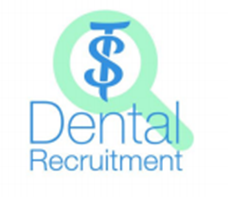 Week Ending:Contractor's Full Name:Contractor's Full Name:Contractor's Full Name:DayLocationLocationStartBreakFinishTotal HrsSupervisors SignatureMonTuesWedThursFriSatSunTooth Sleuth Pty Ltd Tooth Sleuth Pty Ltd Tooth Sleuth Pty Ltd Total Hours WorkedTotal Hours WorkedABN: 77612791410ABN: 77612791410ABN: 77612791410Tel: 98797983Tel: 98797983Fax: 98791383Fax: 98791383